Техническое заданиеНа изготовление, поставку и монтаж галереи для ленточных подъемников.Заместитель генерального директора по производству – главный инженер				 __________ А.Н. Павлив Приложение к Техническому заданию                                                                            Схема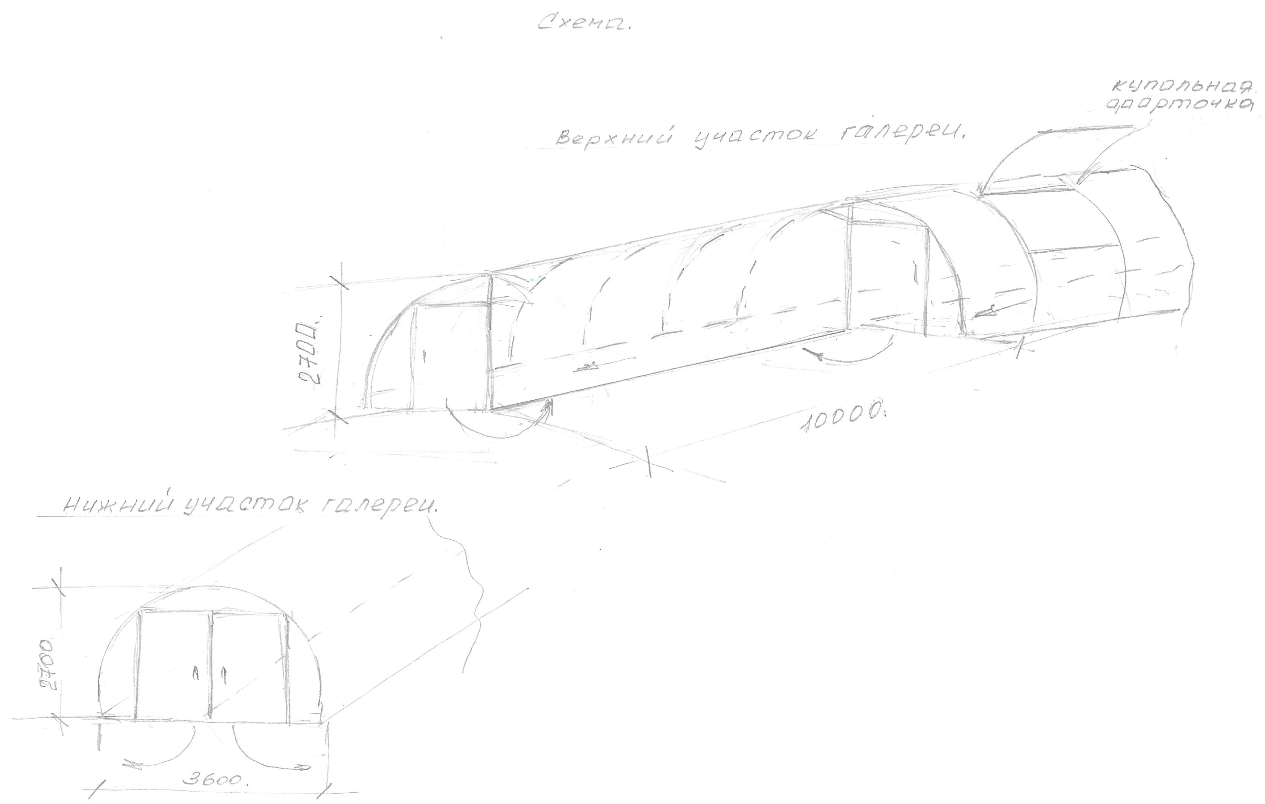 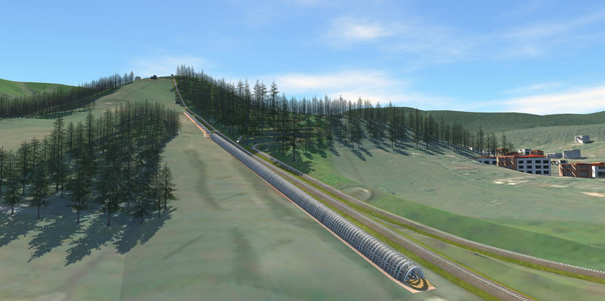 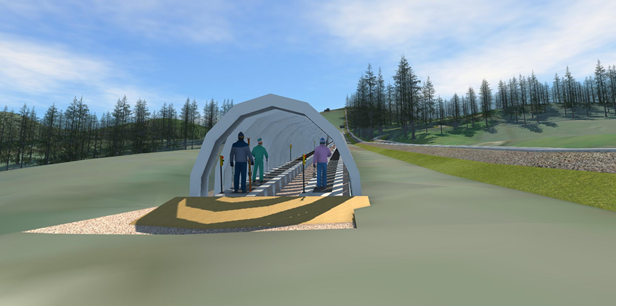 № п/пПеречень основных требованийПоказатели требований1.Предмет закупкиИзготовление, поставка и монтаж галереи для ленточных подъемников. 2.Месторасположение и характеристики объектаг. Красноярск, Свердловский р-н, ул. Сибирская 92, Фанпарк «Бобровый лог».3.Требования к исполнителю Подтверждённый опыт производства работ по изготовлению и монтажу металлоконструкций навесов из поликарбонатного материала, защитных ограждений не менее 3 объектов;Наличие производственной базы.4.Объём выполняемых работ1.Разработка и согласование с Заказчиком технических решений по конструкции защитной галереи двух параллельных ленточных подъемников;2.Изготовление конструкций защитной галереи ленточных подъемников;3.Монтаж конструкций защитной галереи ленточных подъемников.  5. Характеристика объекта  -Два ленточных подъемника расположенных параллельно на склоне горы (уклон – 5-14 градусов); - длина ленточных подъемников– 240 и 250 м. - ширина ленты одного ленточного подъемника -общая 650 мм, рабочая 600 мм.;- Изломы профиля – нет;- Приводная станция: Модуль управления с PLC монитором;двойной привод 2 х 15 кВт; 2 редуктора; 2 приводных барабана; система безопасности; система снег оплавления;Система видеонаблюдения (опционное).-Возвратная станция: Гидравлическая система натяжения ленты; система безопасности.-Центральная часть: 78-82 стандартных трехметровых секций. Каждая секция имеет: 42-43 ролика для равномерного движения вверх с минимальным сопротивлением, 3 ролика на возвратном механизме; регулируемые опоры; комплект бортиков от снега.- Условия эксплуатации: от +35°С до -25°С.6. Сроки выполнения работ  В соответствии с согласованным Сторонами графиком июль - октябрь 2023г.7.Основные требования к оборудованию и   техническим решениям. Конструкции свеопрозрачной защитной галереи ленточных подъемников: 1.Каркас из стальной профильной оцинкованной или полимерной окрашенной трубы (сечением не менее 20х30х1,5мм) арочного типа; шаг между дугами 875 – 1000мм. - ширина установочная 3600 мм (на конструкции ленточного подъемника); - высота галереи -2700 мм,-  длина галереи 250 м.; 2. Обшивка каркаса – монолитным прозрачным поликарбонатом с защитой от УФ-лучей толщиной не менее 4мм; 3.  Верхний участок арочной конструкции галереи разбивается на две секции по длине ленточных подъемников (Приложение схема); 4.  Конструкция галереи оборудуется:- Входной группой с двухстворчатыми распашными дверями (1800) - вход в галерею;   - дверями   выходов из галереи: –зона высадки первого ленточного транспортера (240м), второй –зона высадки второго транспортера – (250м);- купольными форточками, в проемах несущих арок, на газлифтах с фиксацией в открытом и закрытом положении (минимальный шаг 20 метров);- тремя аварийных выходами для посетителей с левой стороны через каждую 1/4 часть галереи;- установкой светодиодного освещения галереи на каждую несущую арку. 5. Техническими решениями предусмотреть:- Конструктивную жёсткость каркаса с учетом ветровых и снеговых нагрузок;- разработку конструкций входных групп с защитой от осадков   арочной конструкцией галереи;- разработку конструкций эвакуационных выходов; - разработку узлов крепления конструкции галереи на ленточные подъемники; -  разработку узлов   креплений и соединений поликарбонатных листов на каркас галереи с учетом возможности осуществления регулировки и защиты проникновения осадков внутрь помещения галереи. 8.Требования к документации Технические решения оформить в виде альбома технической документации с описанием конструктивных решений, рабочих и сборочных чертежей со спецификациями. в количестве трех экземпляров.   9.   Требования к выполнению работ    Изготовление и монтаж свеопрозрачной радиусной конструкции защитной галереи ленточных подъемников выполнить согласно разработанных и утвержденных Заказчиком Технических решений в соответствии с действующими нормативными требованиями Российских стандартов, строительных норм и правил.10.Стоимость работ   Смета согласно методике по приказу Минстроя России № 421/пр от 04.08.2020г, № 812/пр. от 21.12.2020г., №774/пр. от 11.12.2020г. в ПК «Гранд-Смета» версия не ниже 2021, с применением федеральной сметной нормативной базы (ФЕР.). 11.Гарантия Срок предоставления гарантий качества –2 года.